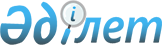 Об утверждении Перечня открытых данных, размещаемых на интернет-портале открытых данных
					
			Утративший силу
			
			
		
					Приказ Председателя Комитета национальной безопасности Республики Казахстан от 16 января 2016 года № 19. Зарегистрирован в Министерстве юстиции Республики Казахстан 22 февраля 2016 года № 13147. Утратил силу приказом Председателя Комитета национальной безопасности Республики Казахстан от 11 апреля 2023 года № 16/қе.
      Сноска. Утратил силу приказом Председателя Комитета национальной безопасности РК от 11.04.2023 № 16/қе (вводится в действие по истечении десяти календарных дней после дня его первого официального опубликования).
      В соответствии с подпунктом 15) статьи 9 Закона Республики Казахстан от 24 ноября 2015 года "Об информатизации" ПРИКАЗЫВАЮ:
      1. Утвердить прилагаемый Перечень открытых данных, подлежащий размещению на интернет-портале открытых данных. 
      2. Аппарату Председателя Комитета национальной безопасности Республики Казахстан обеспечить в установленном законодательством порядке: 
      1) государственную регистрацию настоящего приказа в Министерстве юстиции Республики Казахстан; 
      2) в течение десяти календарных дней после государственной регистрации настоящего приказа его направление для опубликования в периодических печатных изданиях и информационно-правовой системе "Әділет", а также в Республиканское государственное предприятие на праве хозяйственного ведения "Республиканский центр правовой информации" Министерства юстиции Республики Казахстан для размещения в Эталонном контрольном банке нормативных правовых актов Республики Казахстан; 
      3) размещение настоящего приказа на интернет-ресурсе Комитета национальной безопасности Республики Казахстан. 
      3. Настоящий приказ вводится в действие по истечении десяти календарных дней после дня его первого официального опубликования. 
      "СОГЛАСОВАН"   
      Министр по инвестициям   
      и развитию Республики Казахстан   
      _______________А. Исекешев   
      22 января 2016 года Перечень
открытых данных, размещаемых на интернет-портале
открытых данных
					© 2012. РГП на ПХВ «Институт законодательства и правовой информации Республики Казахстан» Министерства юстиции Республики Казахстан
				
Председатель Комитета
В. ЖумакановУтвержден
приказом Председателя
Комитета национальной безопасности
Республики Казахстан
от 16 января 2016 года № 19
№
Наименование набора открытых данных
Период актуализации
Срок предоставления
Источник (через автоматизированное рабочее место (далее - АРМ) интернет-портала открытых данных или через API системы государственного органа)
Ответственное лицо
1
Руководство Комитета национальной безопасности Республики Казахстан
По мере необходимости
Февраль 2016 года 
АРМ интернет-портала открытых данных
2
Территориальные органы и учебные заведения Комитета национальной безопасности Республики Казахстан
По мере необходимости
Февраль 2016 года
АРМ интернет-портала открытых данных